LANDESBERUFSSCHULE 3Erzherzog-Eugen-Straße 15, 5020 Salzburg 0662 45 17 53   0662 45 17 53-1305web: www.lbs3.salzburg.at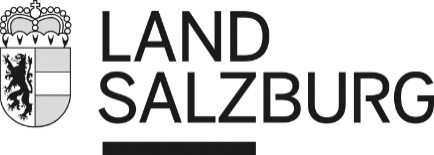 ERLAUBNIS ZUM VORZEITIGEN VERLASSEN DER SCHULE(Formular ist vor dem Verlassen des Hauses der jeweiligen Lehrkraft zu übergeben)LANDESBERUFSSCHULE 3Erzherzog-Eugen-Straße 15, 5020 Salzburg 0662 45 17 53   0662 45 17 53-1305web: www.lbs3.salzburg.atERLAUBNIS ZUM VORZEITIGEN VERLASSEN DER SCHULE(Formular ist vor dem Verlassen des Hauses der jeweiligen Lehrkraft zu übergeben)Am nächsten Schultag muss dem Klassenvorstand eine schriftliche Entschuldigung (unterschrieben von Lehr- und Erziehungsberechtigten) UND eine Bestätigung(Arzt, Fahrschule, Amt,…)vorgelegt werden.……………………………………………Erziehungsberechtigten benachrichtigtFÜR DIE DIREKTION:.................................Kürzel:Name des Schülers/der Schülerin:Geb. Datum:Name des Schülers/der Schülerin:Geb. Datum:Klasse:Am nächsten Schultag muss dem Klassenvorstand eine schriftliche Entschuldigung (unterschrieben von Lehr- und Erziehungsberechtigten) UND eine Bestätigung(Arzt, Fahrschule, Amt,…)vorgelegt werden.……………………………………………Erziehungsberechtigten benachrichtigtFÜR DIE DIREKTION:.................................Kürzel:Tag:Uhrzeit:Klassenvorstand:Am nächsten Schultag muss dem Klassenvorstand eine schriftliche Entschuldigung (unterschrieben von Lehr- und Erziehungsberechtigten) UND eine Bestätigung(Arzt, Fahrschule, Amt,…)vorgelegt werden.……………………………………………Erziehungsberechtigten benachrichtigtFÜR DIE DIREKTION:.................................Kürzel:Grund:Grund:Grund:Am nächsten Schultag muss dem Klassenvorstand eine schriftliche Entschuldigung (unterschrieben von Lehr- und Erziehungsberechtigten) UND eine Bestätigung(Arzt, Fahrschule, Amt,…)vorgelegt werden.……………………………………………Erziehungsberechtigten benachrichtigtFÜR DIE DIREKTION:.................................Kürzel:……………………………………                             ……………………………………………………………….Datum                                                     Unterschrift des Erziehungsberechtigten                                                               ……………………………………………………………….                                                               NAME IN BLOCKSCHRIFT……………………………………                             ……………………………………………………………….Datum                                                     Unterschrift des Erziehungsberechtigten                                                               ……………………………………………………………….                                                               NAME IN BLOCKSCHRIFT……………………………………                             ……………………………………………………………….Datum                                                     Unterschrift des Erziehungsberechtigten                                                               ……………………………………………………………….                                                               NAME IN BLOCKSCHRIFTAm nächsten Schultag muss dem Klassenvorstand eine schriftliche Entschuldigung (unterschrieben von Lehr- und Erziehungsberechtigten) UND eine Bestätigung(Arzt, Fahrschule, Amt,…)vorgelegt werden.……………………………………………Erziehungsberechtigten benachrichtigt FÜR DIE DIREKTION:.................................Kürzel:Name des Schülers/der Schülerin:Geb. Datum:Name des Schülers/der Schülerin:Geb. Datum:Klasse:Am nächsten Schultag muss dem Klassenvorstand eine schriftliche Entschuldigung (unterschrieben von Lehr- und Erziehungsberechtigten) UND eine Bestätigung(Arzt, Fahrschule, Amt,…)vorgelegt werden.……………………………………………Erziehungsberechtigten benachrichtigt FÜR DIE DIREKTION:.................................Kürzel:Tag:Uhrzeit:Klassenvorstand:Am nächsten Schultag muss dem Klassenvorstand eine schriftliche Entschuldigung (unterschrieben von Lehr- und Erziehungsberechtigten) UND eine Bestätigung(Arzt, Fahrschule, Amt,…)vorgelegt werden.……………………………………………Erziehungsberechtigten benachrichtigt FÜR DIE DIREKTION:.................................Kürzel:Grund:Grund:Grund:Am nächsten Schultag muss dem Klassenvorstand eine schriftliche Entschuldigung (unterschrieben von Lehr- und Erziehungsberechtigten) UND eine Bestätigung(Arzt, Fahrschule, Amt,…)vorgelegt werden.……………………………………………Erziehungsberechtigten benachrichtigt FÜR DIE DIREKTION:.................................Kürzel:……………………………………                             ……………………………………………………………….Datum                                                     Unterschrift des Erziehungsberechtigten                                                               ……………………………………………………………….                                                               NAME IN BLOCKSCHRIFT……………………………………                             ……………………………………………………………….Datum                                                     Unterschrift des Erziehungsberechtigten                                                               ……………………………………………………………….                                                               NAME IN BLOCKSCHRIFT……………………………………                             ……………………………………………………………….Datum                                                     Unterschrift des Erziehungsberechtigten                                                               ……………………………………………………………….                                                               NAME IN BLOCKSCHRIFT